SENDCO
Required for May 2024Part-time – 3 days per week (non-class based) Permanent contract MPS/UPS plus a competitive TLR allowance (dependent upon experience and qualification)Summit Learning Trust Mission StatementSuccess through EndeavourAmbition through ChallengeStrength through DiversityThis role is part time to work as SENDCO at Erdington Hall Primary in Erdington, Birmingham.    Erdington Hall is warm and welcoming and has enthusiastic and happy learners. To ensure the very best education for our children, we are seeking to appoint a dedicated, highly motivated, and resilient SENDCO with a proven track record for raising standards. We pride ourselves on being an inclusive school with high expectations and a commitment to providing the very best for all our children. This is an exciting time to join our school as we develop as a team.  You will be an integral part of the middle leadership team at Erdington Hall Primary School.Erdington Hall Primary School is part of the Summit Learning Trust which comprises of four primary schools, three secondary schools and a sixth form. As part of our Summit family, we can promise an investment in you and your future, an attractive benefits package and excellent professional development from our Professional Learning Institute. You will be given opportunities to develop to develop and embed your existing skills and or become an aspiring Senior Leader of the future through our Aspiring Leaders Programme. We are looking for applicants who are:fully qualified teachers with experience of acting as SENCO or holds the National Award for SENDCO experienced of working with pupils with a range of special educational needsexcellent with an understanding of the SEND Code of Practicecalm and focused with a resolution-focused approachable to motivate, support and inspire learners, members of staff and our wider communitykeen to make a significant contribution to the realisation of a shared Trust visionIf you are an experienced SENDCO or a teacher with outstanding outcomes for students with special needs looking for a new challenge we would love to hear from you. Why work for us?We offer a range of wellbeing and work-life balance benefits to recognise and reward the essential contributions our colleagues make to our success and growth.  These include access to:High quality training and support in and across academies enabling career progressionWellbeing Advocates Lifestyle benefits and discount schemes, including gym discounts and cycle to work schemeHealth Protection Scheme alongside Flu Jab and Eyecare Vouchers Generous employer pension schemesEmployee assistance programme Prospective candidates are very welcome to visit the school and can contact the school office on 0121 464 3122 to arrange this.Please note we do not accept Curriculum VitaesThe closing date for applications is 12 noon on Thursday 15th May and interviews will take place week commencing Monday 20th May 2024We positively welcome applications from all sections of the community.  Summit Learning Trust is proud to be an equal opportunities employer and we are determined to ensure that no applicant or employee receives less favourable treatment on the grounds of gender reassignment, age, disability, religion or belief, sex, sexual orientation, marital status, pregnancy/maternity or race.We are also committed to safeguarding and promoting the welfare of children and young people and expect all colleagues to share this commitment. All appointments will be subject to an enhanced DBS check, including a Children’s barred list check. Online searches of shortlisted candidates will also be conducted.  Our policy is available to view here https://summitlearningtrust.org.uk/our-trust/statutory-information/policies-statements/ 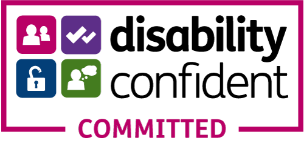 